R  E  P  U  B  L  I C A   M O L D O V A	                 Р Е С П У Б Л И К А   М О Л Д О В А         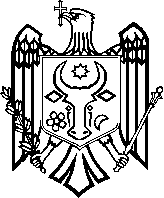 Raionul Anenii Noi 			             Район Анений НойConsiliul orăşenesc Anenii Noi	             Городской Совет  Анений Нойstr.Suvorov,6 tel. 0-265-2-26-65 2-21-08                            ул.Суворова,6 тел.0-265-2-26-65 2-21-08e-mail: primaria.aneni@gmail.com                                  e-mail: primaria.aneni@gmail.com                                                                                                                                            proiect                                                                          DECIZIE nr.5/1                                                                                                      din 17 septembrie  2021Cu privire la executareabugetului primăriei  or. Anenii Noipe I semestru anul 2021                    Analizând informaţia dnei Faizulina A.,contabil-şef primăria or. Anenii Noi; în temeiul Legii nr. 397/2003 despre finanţele publlice locale;  în conformitate art. 14, al.2, lit.n) al Legii nr.436/2006  privind administraţia public locală cu completările şi modificările ulterioare; Legea nr.100/2017 privind actele locale cu completările şi modificările ulterioare; având avizele comisiilor consultative de specialitate, Consiliul  orăşenesc Anenii Noi,                                                                               DECIDE:1. Se  ia act de  darea de seamă la partea de venituri a bugetului primăriei pe I semestru a.2021  în sumă de 18125,0 mii lei  (anexa 1).2. Se ia  act  darea de seamă la partea de cheltuieli a bugetului primăriei pe I semestru a.2021 în sumă de 13943,7 mii lei. (anexa 1).3. Prezenta decizie se aduce la cunoştinţă publică prin plasarea în Registrul de Stat al Actelor Locale, pe pag web şi panoul informativ al instituţiei.4. Prezenta decizie, poate fi notificată autorității publice emitente de Oficiului Teritorial Căușeni al Cancelariei de Stat în termen de 30 de zile de la data includerii actului în Registrul de stat al actelor locale.5. Prezenta decizie, poate fi contestată de persoana interesată, prin intermediul Judecătoriei Anenii Noi, sediul Central (or. Anenii Noi, str. Marțișor nr. 15), în termen de 30 de zile de la comunicare.6. Controlul asupra executării prezentei decizii se atribuie dlui Maţarin A., primar.Președintele ședinței:                                                                    Contrasemnează: Secretar al Consiliului orășenesc                                                    Svetlana  Basarab